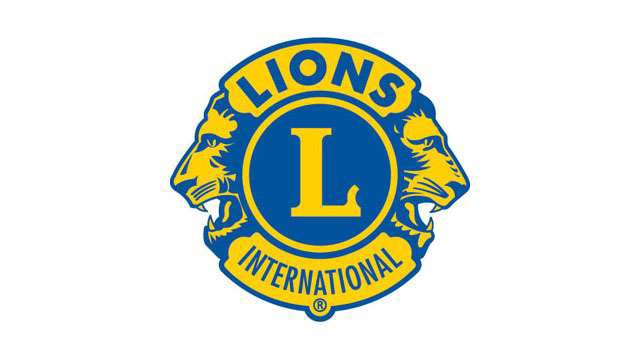 국제라이온스협회표준지구 헌장 및 부칙2022-2023국제라이온스협회목적봉사단체로서 라이온스 클럽을 조직, 관리하고 차터를 발급한다.라이온스 클럽 활동사항을 조정하고 클럽운영을 표준화한다.세계 인류 상호간의 이해심을 배양하고 증진시킨다.건전한 국가관과 시민의식을 고취시킨다.지역사회의 생활개선, 사회복지, 공덕심 함양에 적극적인 관심을 갖는다.우의와 협력 그리고 상호이해로 클럽 간의 유대를 돈독히 한다.정당과 종교문제를 제외한 일반인의 관심사인 모든 문제해결을 위한 토론의 장을 마련한다.지역사회의 숨은 자원봉사자들을 격려하며 각 분야의 효율성을 제고하고 도덕심을 향상시킨다.소망서지역사회와 인도주의 봉사 부문에서 세계적 지도자를 목표로 한다.임무서라이온스 클럽, 자원봉사자 및 파트너들이 인도주의 봉사사업 및 교부금을 통해 건강과 복지를 향상하고 지역사회를 강화하며 도움이 필요한 사람들을 지원하도록 조력하는 동시에 평화와 국제 이해를 증진시킨다.표준 지구 헌장제1조 – 명칭	8제2조 – 목적	8제3조 – 회원 	8제4조 – 문장, 색채, 슬로건 및 모토1 항 – 문장 	92 항 – 명칭 및 문장 사용 	93 항 – 색채 	94 항 – 슬로건 	95 항 – 모토 	9제5조 – 주권 	9제6조 - 임원 및 지구임원회1 항 – 임원 	102 항 – 지구임원회 	103 항 – 지구임원회의 선거/임명 	104 항– 해임 	10제7조 – 지구 대회1 항 – 개최 일시 및 장소 	112 항 – 클럽 대의원 수 산출방식 	113 항 – 정족수 	114 항 – 임시 대회 	11제8조 - 지구 분쟁해결 절차 	12제9조 – 개정1 항 – 개정 절차 	122 항 – 자동 개정 	123 항 – 공고 	124 항 – 발효일 	12부칙제1조 - 제3부회장 및 국제이사 후보 지명과 추천1 항 – 추천절차 	122 항 – 지명 	133 항 – 지지 연설 	134 항 – 투표	135 항 – 추천증명서 	136 항 – 유효성 	13제2조 - 지구 추천, 선거, 임명1 항 – 지명위원회 	132 항 – 지구총재 선거절차	133 항 – 지구 제1 및 제2부총재 선거절차 	144 항 – 투표 	145 항 – 지구총재 공석 	146 항 – 지구 제1/제2 부총재 및 기타 직책의 공석	157 항 – 지역위원장/지대위원장 자격 	158 항 – 지역위원장/지대위원장 임명/선출 	169 항 – 지역위원장/지대위원장 공석 	16제3조 - 지구임원/임원회의 임무1 항 – 지구총재 	162 항 – 지구 제1부총재	173 항 – 지구 제2부총재	174 항 – 지구 사무총장-재무총장	185 항 – 글로벌 봉사팀 (GST) 지구 코디네이터	 196 항 – 글로벌 회원증강팀(GMT) 지구 코디네이터 	 197 항 – 글로벌 지도력개발팀(GLT) 지구 코디네이터 	 208 항 – 글로벌 확장팀 (GET) 코디네이터	 209항 - 지구 마케팅위원장	2110 항 – LCIF 지구 코디네이터 	2211 항 – 레오/레오-라이온 지구임원회 연락원(선택 사항) 	2212 항 – 지역위원장 	2313 항 – 지대위원장	2414항 - 지구임원회	2515항 - 운영요원	25제4조 - 지구 위원회1 항 – 지구총재 자문위원회 	252 항 – 지구 글로벌 액션팀(GAT) 	 253 항 – 지구총재 원로위원회 	264 항 – 지구임원위원회 	26제5조 – 회의1 항 – 지구임원회 회의 	262 항 – 대체 회의 형식 	263 항 – 우편으로 처리되는 업무 	264 항 – 지역 및 지대 	26제6조 - 지구 대회1 항 – 대회 개최지 선정 	272 항 – 공식통고 	273 항 – 개최지 변경 	274 항 – 임원 	275 항 – 운영요원	276 항 – 공식보고서	277 항 – 자격증명위원회 	278 항 – 대회 진행순서 	289 항 – 지구대회위원회 	28제7조 지구 대회 운영비1 항 – 대회 운영비 부과 	282 항 – 잔여 운영비 	283 항 – 등록비 징수 	28제8조 - 지구 운영비1 항 – 지구 수입 	292 항 – 잔여 운영비 	29제9조 – 기타1 항 – 지구총재 경비– 국제대회 	292 항 – 재정상의 의무 	293 항– 사무총장-재무총장의 보증	294 항 – 회계장부의 감사 	295 항 – 보수 	296 항 – 회계연도 	307 항 – 의사규칙 	30제10조 – 개정1 항 – 개정 절차 	302 항 – 자동 개정 	303 항 – 공고 	304 항 – 발효일 	30첨부 A - 의사규칙                   지구 대회	31첨부 B - 의사규칙지구총재 임명을 위한 특별회의 	34첨부 C - 의사규칙지구 제1 또는 제2부총재 임명을 위한 특별 회의 	36첨부 D – 지명위원회 확인서지구총재 후보 	37첨부 E – 지명위원회 확인서지구 제1부총재 후보 	38첨부 F– 지명위원회 확인서지구 제2부총재 후보 	39첨부 G - 표준 투표용지지구총재, 지구 제1 및 제2부총재 선거 	40노란색으로 표시된 부분국제 헌장 및 부칙과 이사회 방침에 따른 필수 조항
회색으로 표시된 부분개정된 조항 및 주석아무 표시가 없는 부분허용 조항제1조명칭본 조직의 명칭은 ____ 지구이다. 이하 "지구"라 칭한다.제2조목적본 협회의 목적은 다음과 같다.국제협회의 목적과 방침을 추진하도록 행정체계를 제공한다.세계 인류의 상호 간의 이해심을 배양하고 증진시킨다.건전한 국가관과 시민의식을 고취시킨다.지역사회 생활개선, 사회복지, 공덕심 함양에 적극적인 관심을 갖는다.우의와 협력 그리고 상호이해로 클럽 간의 유대를 돈독히 한다.정당과 종교문제를 제외한 일반인의 관심사인 모든 문제해결을 위한 토론의 장을 마련한다.지역사회의 숨은 자원봉사자들을 격려하며 각 분야의 효율성을 제고하고 도덕심을 향상시킨다.제3조회원본 조직의 멤버는 국제협회로부터 차터를 받은 본 지구 내의 모든 라이온스 클럽이다.본 지구의 경계선은 다음과 같다.제4조 – 문장, 색채, 슬로건 및 모토1항. 문장. 본 협회 및 차터를 받은 클럽의 문장은 다음과 같다.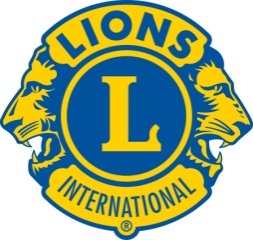 2항. 명칭 및 문장 사용. 협회의 명칭, 문장, 기타 로고의 사용은 본 부칙에서 수시로 개정하는 가이드라인에 준하여 사용한다.3항. 색채. 본 협회와 차터를 받은 클럽을 상징하는 색은 보라색과 금색이다.4항. 슬로건. 협회의 슬로건은 “자유, 지성, 우리 국가의 안전(Liberty, Intelligence, Our Nation’s Safety)”이다.5항. 모토. 협회의 모토는 ‘We Serve(우리는 봉사한다)’이다.제5조주권복합지구 헌장 및 부칙, 국제 헌장 및 부칙, 국제이사회 방침서와 상충되도록 개정하지 않는 한, 지구는 표준 지구 헌장 및 부칙의 통제를 받는다. 지구 헌장 및 부칙과 복합지구 헌장 및 부칙에 규정된 조항들 사이에 논쟁이나 모순이 발생할 경우, 복합지구 헌장 및 부칙의 통제를 받는다. 지구 헌장 및 부칙과 국제 헌장 및 부칙에 규정된 조항들 사이에 논쟁이나 모순이 발생할 경우, 국제 헌장 및 부칙의 통제를 받는다.제6조임원 및 지구임원회1항. 임원. 본 지구의 임원은 지구총재, 직전총재, 지구 제1 및 제2부총재, 지역위원장 (직책이 지구총재 임기 동안 활용되는 경우), 지대위원장, 지구 사무총장, 지구 재무총장 (또는 사무 겸 재무총장)이다. 각 임원은 지구 내의 굿 스탠딩 라이온스 클럽의 굿 스탠딩 회원이어야 한다.2항. 지구임원회. 지구는 지구총재, 직전총재, 지구 제1 및 제2부총재, 지역위원장 (지구총재 임기 중에 활용되는 경우), 지대위원장, 사무총장 겸 재무총장 혹은 사무총장, 재무총장 및 본 헌장 및 부칙의 개정 절차에 따라 본 항에 포함시킬 수 있는 기타 클럽 회원으로 구성되는 지구임원회를 갖는다. 추가로 지구 글로벌 회원증강팀(GMT)  코디네이터, 지구 글로벌 지도력개발팀(GLT)  코디네이터, 지구 글로벌 봉사팀(GST)  코디네이터, 지구 글로벌 확장팀(GET) 코디네이터, 지구 마케팅위원장 및 LCIF 지구 코디네이터가 지구임원회의 투표권 없는 회원이다. 임원회 구성원은 지구 내의 굿 스탠딩 라이온스 클럽의 굿 스탠딩 회원이어야 한다. 레오 또는 레오-라이온이 레오/레오-라이온 지구임원회 연락원으로 임명되는 경우, 지구임원회의 투표권이 없는 자문으로 활동한다. 3항. 지구임원회의 선거/임명. 지구총재, 지구 제1 및 제2부총재는 지구 연차대회에서 선출한다. 지구총재가 취임하는 시점까지 지구 사무 겸 재무총장 또는 사무총장과 재무총장, 지구의 각 지역에 지역위원장 1명 (직책이 지구총재 임기 동안 활용되는 경우), 지구의 각 지대에 지대위원장 1명, 운영요원, 지구임원회에서 포함시키고자 하는 기타 클럽회원을 지구총재가 임명하거나 지구에서 선출해야 한다.4항. 해임. 지구총재는 정당한 사유가 있을 경우 본인이 임명한 지구임원회 구성원을 해임할 수 있다. 지구총재, 지구 제1부총재, 지구 제2부총재를 제외한 지구임원회의 선출직 구성원은 정당한 사유가 있을 경우 지구임원회 전체 구성원의 2/3 찬성으로 해임될 수 있다.제7조지구 대회1항. 개최 일시 및 장소. 지구 연차대회는 매년 국제대회 최소 30일 전에 전년도 지구 연차대회에서 결정한 장소에서 지구총재가 결정한 일시에 개최한다. 지구가 소속된 복합지구 연차대회에 참석한 지구의 등록된 대의원들의 회의는 해당 지구의 연차대회로 간주할 수 있다.2항. 클럽 대의원 수 산출방식. 협회와 소속지구(단일, 정, 복합)에서 굿 스탠딩 상태인 클럽은 각 지구(단일, 정, 복합) 연차대회 개최 전월 1일자 국제협회 기록에 준해 클럽에 입회한지 1년 1일 이상 된 회원 10명 당, 그리고 나머지가 과반수 이상일 때 연차대회에 대의원 1명과 대체대의원 1명을 파견할 권한을 갖는다. 이 항에서 언급한 나머지의 과반수는 5명 이상이다. 직접 출석하여 자격을 증명한 대의원은 각 대회에서 선출할 각 임원에 1표, 상정된 각 안건에 1표씩 투표할 자격을 갖는다. 본 헌장에서 달리 명시하지 않는 한, 모든 안건에 대해 투표한 대의원 과반수의 찬성이 대회의 결의가 된다. 모든 유자격 대의원은 본 지구의 굿 스탠딩 클럽에 소속된 굿 스탠딩 회원이어야 한다. 자격증명 마감일 15일 이전까지 체납된 회비를 완납해야 굿 스탠딩이 유지되며, 자격증명 마감시간은 각 대회 규정에서 정한다.3항. 정족수. 대회에 직접 참석하여 등록한 대의원의 과반수가 대회의 모든 회의에서 정족수가 된다.4항. 임시 대회. 지구 클럽들의 임시 대회는 지구임원회 2/3의 찬성으로 이들이 정한 일시 및 장소에서 소집할 수 있다. 단, 해당 임시 대회는 국제대회 개최 30일 이전에 종료되어야 하며, 지구총재, 제1부총재 또는 제2부총재 선거를 목적으로 개최해서는 안 된다. 지구 사무총장은 임시 대회 개최일 30일 이전에 시간, 장소, 목적을 명시한 임시 대회의 서면 통지서를 지구 내 각 클럽에 제공해야 한다.제8조지구 분쟁 해결 절차지구 헌장 및 부칙 내 조항 관련 모든 분쟁 또는 청구, 지구(단일 또는 정지구) 임원이 때때로 채택한 모든 방침 또는 절차, 그 외 기타 방법을 통해 만족스럽게 해결될 수 없는 지구(단일 또는 정지구) 내 클럽(들) 사이 또는 클럽(들)과 지구(단일 또는 정지구) 집행부 사이에 야기된 모든 라이온스 지구(단일 또는 정지구) 내부 사안은 국제이사회가 제정한 분쟁 해결 절차에 따라 해결되어야 한다. 제9조개정1항. 개정 절차. 본 헌장은 헌장 및 부칙위원회에서 상정한 결의안으로 지구 대회에서만 개정할 수 있으며, 투표자의 2/3의 찬성으로 채택된다.2항. 자동 개정 국제 헌장 및 부칙 개정안이 국제대회에서 통과되면, 본 지구 헌장 및 부칙에 영향을 주는 모든 개정 내용은 대회 종료 시 본 헌장 및 부칙에서 자동으로 개정된다.3항. 공고. 연차대회 30일 전까지 개정안이 동 대회에서 표결에 부쳐질 것이라는 공고와 함께, 개정안을 정기 우편이나 전자 방식으로 각 클럽에 공표하지 않는 한, 어떠한 개정안도 공표하거나 표결할 수 없다.4항. 발효일. 개정안에 달리 명시되지 않는 한, 각 개정안은 이를 채택한 대회 종료 시 효력이 발생한다.부칙제1조제3부회장 및국제이사 후보지명과 추천1항. 추천절차. 국제헌장 및 부칙 규정에 따라, 국제이사 또는 제3부회장 후보자로서 지구 대회에서 추천을 구하는 지구 내 모든 라이온스 클럽 회원은:추천을 구하는 서면 신청서를 해당 사안이 표결에 부쳐질 지구대회 개최 30일 이전까지 지구총재에게, 복합지구 내의 정지구인 경우 복합지구 사무총장-재무총장에게 (우편 또는 직접) 전달해야 한다.동 신청서와 함께 국제헌장 및 부칙에서 정한 해당 임원의 자격요건을 충족시켰다는 증빙을 제출해야 한다.2항. 지명. 제출된 각 신청서는 지구총재가 해당 대회의 지명위원회에 즉시 전달해야 한다. 지명위원회는 각 예비 후보자로부터 신청서 및 자격요건 추가 증빙을 입수하여 검토하고 확인해야 하며, 동 절차 및 헌장상의 자격요건을 충족시킨 각 예비 후보자의 이름을 해당 대회에서 지명해야 한다.3항. 지지 연설. 추천된 각 후보자는 3분 이내의 지지 연설 1회를 할 자격을 갖는다.4항. 투표. 추천을 구하는 후보자가 1명이라서 구두투표를 할 수 있는 경우를 제외하고는 추천에 대한 투표는 비밀 서면 투표로 실시해야 한다. 과반수를 득표한 후보자가 대회와 지구의 후보자로 추천(선출)되었음을 선언한다. 동수득표의 경우 또는 한 후보자가 과반수를 득표하지 못한 경우, 1명이 과반수를 득표할 때까지 투표를 계속해야 한다.5항. 추천증명서. 각 지구대회의 추천증명서는 국제헌장 및 부칙에 규정된 요건에 의거하여, 지정된 지구 임원들이 국제협회에 (복합지구 내 정지구인 경우는 복합지구 총재협의회에) 서면으로 제출해야 한다.6항. 유효성. 본 지구 내 모든 라이온스 클럽 회원의 지구 후보자 추천은 본 항의 규정을 충족시킬 때까지 유효하지 않다.제2조지구 추천, 선거, 임명1항. 지명위원회. 각 지구총재는 정지구 대회 최소 60일 이전에 서면 통지를 받아 3명 이상 5명 이하의 지명위원회를 임명해야 한다. 각 위원은 지구 내 각기 다른 굿 스탠딩 라이온스 클럽의 굿 스탠딩 회원이어야 하며, 지명된 기간 동안 선출이나 임명에 의한 어떠한 지구임원이나 국제임원직도 맡아서는 안 된다.2항. 지구총재 선거절차. 지구총재직에 입후보하고자 하는 자격을 갖춘 지구 내 클럽회원은 지명위원회의 대회 보고일 이전까지 지명위원회에 서면으로 출마 신청서를 제출해야 하며, 국제헌장 및 부칙에서 규정한 동 직책의 자격요건을 준수한 증빙을 제출해야 한다. 지명위원회는 자격을 갖춘 모든 후보자(들)의 명단을 지구 대회에서 지명해야 한다. 접수된 후보자 및/또는 자격을 갖춘 후보자가 없을 경우에 한해, 현장에서 지명할 수 있다. 후보자에게 5분 이하의 지명수락 연설 1회와 3분 이하의 지지연설 1회를 허용한다.3항. 지구 제1 및 제2부총재 선거절차. 지구 제1 및 제2부총재직에 입후보하고자 하는 지구 내의 라이온스클럽 회원은 입후보자의 명단이 선거 최소 삼십(30)일 전까지 지명원회에 입후보 신청서를 제출해야 하며 동 신청서에는 국제협회의 헌장 및 부칙에 정하는 바와 같은 자격 증빙 서류를 첨부해야 한다. 지명위원회는 자격을 갖춘 모든 후보자들의 명단을 지구 대회에서 지명해야 한다. 접수된 후보자 및/또는 자격을 갖춘 후보자가 없을 경우에 한해, 현장에서 지명할 수 있다. 후보자에게 5분 이하의 지명수락 연설 1회와 3분 이하의 지지연설 1회를 허용한다.4항. 투표. 선거는 비밀 서면투표로 실시해야 하며, 후보자가 당선되기 위해서는 참석하여 투표한 대의원 과반수의 찬성을 얻어야 한다; 이러한 선거에서 과반수란 백지투표와 기권을 제외한 총 유효 투표수의 절반 이상으로 정의된다. 첫 번째 투표 및 후속 투표에서 과반수를 득표한 후보자가 없을 경우, 최저표를 얻은 후보자 또는 최저표를 동수득표한 후보자들을 제외하고 한 후보자가 과반수를 얻을 때까지 투표를 계속한다. 투표에서 동수득표인 경우, 한 사람이 선출될 때까지 동수득표한 후보자들에 대한 투표를 계속한다.5항. 지구총재 공석. 지구총재직이 공석일 경우, 국제헌장 및 부칙의 규정에 따라 충원한다. 지구의 직전총재, 지구 제1 및 제2부총재, 전총재, 전국제이사, 전국제회장은 직전총재가 정한 일시와 장소에서 회합하여 국제이사회에 추천할 후임자를 선출한다.회의 개최 15일 이전에 회의 초청장을 발송하는 것은 직전총재의 의무이다. 직전총재가 수행할 수 없을 경우, 가장 최근에 지구총재를 역임한 전총재가 맡는다.지구총재직 공석을 채우기 위해 선출될 자격을 갖추려면, 해당 라이온은 다음의 요건을 충족해야 한다:소속 단일 또는 정지구의 굿 스탠딩 클럽의 굿 스탠딩 정회원이어야 한다.소속 클럽의 추천을 받거나 소속 단일지구 내 과반수 이상의 클럽들로부터 추천을 받아야 한다.지구총재로 취임하는 시점에:라이온스 클럽의 임원으로서 임기 전체 또는 과반 이상 완료.지구임원회의 구성원으로 2회 활동하면서 각 임기의 전체 또는 과반 이상 완료.상기 중 어떠한 직책도 겸직하지 않아야 한다.지구총재직의 공석을 채우는데 임기 전체를 완료한 지구 제1부총재와 기타 자격을 갖춘 라이온들을 고려하도록 권장한다.6항. 지구 제1/제2 부총재 및 기타 직책의 공석. 지구총재와 지구 제1 및 제2부총재를 제외한 모든 직책의 공석은 잔여임기 동안 지구총재가 임명하여 채운다. 지구 제1 또는 제2부총재직에 공석이 발생하는 경우, 지구총재가 지구 내 굿 스탠딩 라이온스 클럽의 굿 스탠딩 회원인 직전총재, 지구 제1부총재, 지구 제2부총재, 전국제임원들과의 회의를 소집한다. 자격을 갖춘 클럽회원을 잔여임기 동안 제1 또는 제2부총재로 임명하는 것은 회의 참석자들의 의무이다. 공석을 채울 때, 회의에 참석하도록 회의 개최 15일 전에 초청장을 발송하는 것은 지구총재 또는 지구총재가 가능하지 않을 경우에는 가장 최근에 임기를 마친 가능한 전총재의 의무이며, 또한 의장으로서 회의를 주재할 책임도 있다. 의장은 결과를 초청장 발송 증빙 및 회의 참석자 수와 함께 7일 이내에 국제본부에 제출해야 한다. 참석 초청장을 받을 자격을 갖추고 동 회의에 참석한 각 라이온은 본인이 선택한 라이온에게 1표를 투표할 권한을 갖는다.지구 제1 또는 제2부총재직 공석을 채우기 위해 선출될 자격을 갖추려면, 해당 라이온은 다음의 요건을 충족해야 한다:소속 단일 또는 정지구의 굿 스탠딩 클럽의 굿 스탠딩 정회원이어야 한다.소속 클럽의 추천을 받거나 소속 단일지구 내 과반수 이상의 클럽들로부터 추천을 받아야 한다.지구 제1 또는 제2부총재로 취임하는 시점에:라이온스 클럽의 임원으로서 임기 전체 또는 과반 이상 완료.지구임원회의 구성원으로서 임기 전체 또는 과반 이상 완료.상기 중 어떠한 직책도 겸직하지 않아야 한다.지구총재로서 임기 전체 또는 과반 이상을 역임한 적이 없어야 한다.[위의 개정사항은 2022년 7월 1일 발효]7항. 지역위원장/지대위원장 자격. 지역위원장 및 지대위원장은 다음의 요건을 충족시켜야 한다:소속 지역 또는 지대의 굿 스탠딩 정회원.지역위원장 또는 지대위원장으로 취임하는 시점에, 클럽회장으로서 임기 전체 또는 과반이 만료되고, 라이온스 클럽 이사회 구성원으로 2년 이상 활동.지구총재로서 임기 전체 또는 과반을 역임한 적이 없는 라이온.지역위원장 및 지대위원장은 동 직책으로 누적해서 3년 이상 활동할 수 없다.8항. 지역위원장/지대위원장 임명/선출. 지구총재는 취임 시까지 지구의 각 지역에 지역위원장 1명 (직책이 지구총재 임기동안 활용될 경우), 각 지대에 지대위원장 1명을 임명한다.9항. 지역위원장/지대위원장 공석. 지역위원장이나 지대위원장이 지역이나 지대에서 클럽회원을 그만두어야 하면, 임명된 직책의 임기도 중단되어야 하며 지구총재는 동 직책을 채울 후임자를 임명해야 한다. 단, 지구총재의 재량으로 잔여임기 동안 지역위원장직을 활용하지 않기로 결정할 수 있다.제3조지구 임원/임원회의 임무1항. 지구총재. 국제이사회의 전반적인 감독 하에 소속 지구 내에서 국제협회를 대표한다. 이에 추가하여 지구행정의 최고임원으로 지구 제1 및 제2부총재, 지역위원장, 지대위원장, 사무총장 겸 재무총장 이외 기타 본 헌장 및 부칙에 정한 지구임원회 구성원을 감독한다. 구체적인 임무는 다음과 같다:글로벌 액션팀 지구위원장으로 활동하며 지구 내 전체 클럽의 회원증강, 신생클럽 개발, 지도력 개발, 인도주의 봉사를 관리하고 증진한다.GST 지구 코디네이터, GMT 지구 코디네이터, GLT 지구 코디네이터의 직에 자격을 갖춘 라이온 지도자를 선임한다. 지구 글로벌 액션팀이 수립한 계획을 논의하고 발전시키기 위해 정기적인 회의를 개최한다. 복합지구 글로벌 액션팀과 협력한다.  국제재단 및 협회의 모든 봉사활동을 홍보한다.참석 시, 지구임원회 회의, 대회, 기타 지구회의를 주재한다. 지구총재가 회의를 주재할 수 없는 동안에는 지구 제1 또는 제2부총재가 모든 회의를 주재하되, 지구 제1 또는 제2부총재가 주재할 수 없는 경우에는 참석한 구성원들이 선택한 지구임원이 주재한다.라이온스 클럽 간의 화합을 도모한다.본 지구헌장에 규정된 대로 지구임원 및 지구 위원회를 감독하고 권한을 행사한다.지구총재 또는 다른 지구임원이 연 1회 지구 내 각 클럽을 방문(대면 또는 비대면)하여 클럽의 성공적인 운영을 장려한다.지구의 총 수입과 지출의 항목별 최신 명세서를 지구 대회 또는 복합지구 대회의 지구 연차총회에 제출한다.임기를 마치면, 지구의 일반 및/또는 회계장부, 기금, 기록들을 후임자에게 적시에 인계한다.협회의 명칭 및 문장 사용에 관한 모든 위반사항을 국제협회에 보고한다.지구총재 강령 및 기타 지시를 통해 국제이사회가 요구하는 직무와 활동을 수행한다.2항. 지구 제1부총재. 지구 제1부총재는 지구총재의 감독과 지시 하에, 지구총재의 수석 행정 보좌 및 대리인의 역할을 담당한다. 구체적인 임무는 다음과 같으나 여기에 국한되지는 않는다:본 협회의 목적을 추진한다.지구총재가 맡기는 관리 업무를 수행한다.국제이사회가 요구하는 기능과 직무를 수행한다.지구 임원회 회의에 참석하고, 지구총재 부재 시에 회의를 진행하며, 해당되는 경우 복합지구 회의에 참석한다.지구 내 클럽들의 강점과 취약점을 검토하여 클럽의 기존 및 잠재적 약점을 식별하고 클럽을 강화할 계획을 수립하는데 지구총재를 지원한다.지구총재가 요청하면 지구총재 대리인으로서 (대면 또는 비대면으로)클럽을 방문한다.지구 대회위원회와 협력하여 위원회가 지구 연차대회의 계획을 수립하고 실행하는데 협조하고, 지구총재가 지구의 기타 행사를 준비하고 홍보하는데 협조한다.지구총재의 요청에 따라 기타 지구위원회를 감독한다.지구예산을 포함하여 차기연도 계획안 수립에 참여한다.지구총재 직무를 숙지하여 지구총재직 공석 시, 본 부칙과 국제이사회에서 채택한 규정 및 절차에 따라 공석을 채울 때까지 지구총재 대행으로서 총재의 임무와 책임을 수행할 수 있도록 준비한다.제1부총재 임기 동안 지구 역량 평가를 실시하고 지구임원, 특히 지구 글로벌 액션팀 멤버들, 그 외 위원회 위원장들과 협력하여, 지구총재가 된 뒤 임기 동안 지구임원회에 제시하여 승인받을 회원증강, 지도력 개발, 운영 개선, 인도주의 봉사의 시행 계획을 수립한다. 3항. 지구 제2부총재. 지구 제2부총재는 지구총재의 감독과 지시 하에, 지구행정 보좌 및 지구총재 대리인의 역할을 담당한다. 구체적인 임무는 다음과 같으나 여기에 국한되지는 않는다:본 협회의 목적을 추진한다.지구총재가 맡기는 관리 업무를 수행한다.국제이사회가 요구하는 기능과 직무를 수행한다.지구 임원회 회의에 참석하고, 지구총재와 지구 제1부총재 부재 시에 회의를 진행하며, 해당되는 경우 복합지구 회의에 참석한다.지구 내 클럽의 현황을 숙지하고, 월별 재정 보고서를 검토하고, 지구총재와 제1부총재가 클럽의 기존 및 잠재적 취약점을 식별하여 강화하는데 협조한다.지구총재가 요청하면 지구총재 대리인으로서 클럽을 방문한다.지구총재와 지구 제1부총재가 지구 연차대회를 기획하고 개최하는데 협조한다.LCIF 지구 코디네이터와 협력하여, 위원회가 LCIF 정보와 자료를 정기적으로 배포하여 LCIF에 대한 이해와 지원을 높여 연간 목표를 달성할 수 있도록 협조한다.지구 정보기술 위원회와 협력하여, 위원회가 클럽과 회원들에게 협회 정보를 얻고, 보고서를 제출하고, 클럽 용품을 구입하는데 웹사이트 및 인터넷을 사용하도록 장려하는데 협조한다.지구총재의 요청에 따라 기타 지구위원회를 감독한다.지구예산을 포함하여 차기연도 계획안을 수립하는데 지구총재, 지구 제1부총재, 지구임원회에 협조한다.지구총재 직무를 숙지하여 지구총재와 제1부총재직 공석 시, 본 부칙과 국제이사회에서 채택한 규정 및 절차에 따라 공석들을 채울 때까지 지구총재 대행 또는 지구부총재 대행으로서 동 직책들의 임무와 책임을 수행할 수 있도록 준비한다.4항. 지구 사무총장-재무총장. 지구총재의 지도 및 감독 하에 임무를 수행한다. 구체적인 임무는 다음과 같다:본 협회의 목적을 추진한다.아래의 국한된 것은 아니지만 다음을 포함하여 동 직책이 함축하는 임무를 수행한다:지구임원회 회의의 모든 회의록을 정확히 기록하여 각 회의 종료 후15일 이내에 지구임원회 모든 구성원과 국제본부에 사본을 제공한다.정지구 대회 회의록을 작성하고 보관하며, 회의록 사본을 국제본부, 지구총재, 정지구 내 각 클럽총무에게 제공한다.지구총재나 지구임원회의 요구에 따라 지구임원회에 보고한다.정지구 내 회원과 클럽에 부과되는 모든 회비와 분담금을 수령하여, 지구총재가 정한 은행에 예치하고, 지구총재의 지시에 따라 지출한다.복합지구 회비와 분담금이 있을 경우, 정지구에서 수합하여 복합지구 사무총장-재무총장에게 송금하고 납부하며 적절한 영수증을 수령한다.정확한 장부 및 회계기록과 모든 지구임원회 및 정지구 회의 회의록을 보관하고, 지구총재, 지구임원회 구성원이나 클럽 (또는 정식으로 권한을 부여받은 대리인)이 온당한 시간에 적절한 목적으로 열람하는 것을 허용한다. 지구총재나 지구임원회의 지시가 있을 때, 요청하는 모든 장부와 기록을 지구총재가 임명한 감사에게 제공한다.충실한 직무 수행을 위해 지구총재가 요구하는 금액의 담보와 보증인을 확보한다.임기를 마치면, 지구의 일반 및/또는 회계장부, 기금, 기록들을 후임자에게 적시에 인계한다.국제이사회의 지시를 통해 요구하는 다른 직무와 활동을 수행한다.지구 사무총장과 재무총장을 구분된 직책으로 둘 경우, (b)에 나열된 임무는 직무의 성격에 따라 각 임원이 수행한다.5항. 글로벌 봉사팀 (GST) 지구 코디네이터. GST 지구 코디네이터는 지구 글로벌 액션팀의 멤버이다. 임무는 다음과 같다: 클럽이 LCI 포워드 봉사체계를 비롯한 국제협회 글로벌 봉사 프로그램에 부합되는 효과적인 봉사 프로젝트를 시행하도록 격려한다.소속 지역사회에서 라이온들이 미치는 영향을 더 잘 드러낼 수 있도록 클럽에 협조한다.  GMT, GST 지구 코디네이터 및 글로벌 액션팀 지구위원장(지구총재)과 협력하여 지도력 개발, 회원 유지 및 증강, 인도주의 봉사 확장에 초점을 맞춘 계획을 증진한다. 지역위원장, 지대위원장, 클럽 봉사위원장과 협력하여, 클럽이 봉사 목표를 달성하고, MyLCI에 정기적으로 보고하며, 봉사 프로젝트의 참여를 높이기 위해 협회가 제공하는 도구(모바일앱 등)를 활용하도록 장려한다.지구 내 라이온과 레오들에게 소속감과 자부심을 심어 줄 지역사회 봉사 프로젝트를 지원한다. 레오의 통합 및 지도력 개발을 포함한 다양한 세대의 참가자의 관심을 끄는 봉사 프로젝트를 증진한다.지구의 옹호활동을 주도하여 지역사회 인식 증진/교육, 입법/공공정책, 행사, 파트너십 등의 활동을 수행한다.LCIF 지구 코디네이터와 협력하여 LCIF가 제공하는 자원과 기금모금을 극대화하고, 지구에 제공되는 LCIF 교부금을 감독한다. 봉사의 어려움, 기회, 성공에 관한 클럽 및 지구의 피드백을 수렴하고 복합지구 코디네이터와 정보를 공유하여 봉사 프로그램의 성공적인 수행을 방해하는 장애물을 제거한다. 6항. 글로벌 회원증강팀 (GMT) 지구 코디네이터. GMT 지구 코디네이터는 지구 글로벌 액션팀의 멤버이다. 임무는 다음과 같다: GLT, GST 지구 코디네이터 및 글로벌 액션팀 지구위원장(지구총재)과 협력하여 지도력 개발, 회원증강, 인도주의 봉사 확장에 초점을 맞춘 계획을 증진한다.지구의 연간 회원 개발 계획을 수립하고 시행한다.지역위원장, 지대위원장, 클럽 회원위원장과 협력하여, 클럽이 없는 지역이나 클럽이 추가로 조직될 수 있는 지역을 모색한다. 클럽이 신입회원을 영입하도록 동기를 부여하고, 긍정적인 클럽 회원 경험을 장려하고, 클럽이 활용 가능한 회원 프로그램과 자원에 대해 인지하도록 조력한다.클럽 회원보고서를 감독한다. 회원 수가 증가하는 클럽들을 표창하고, 회원이 감소하는 클럽들을 지원한다.  기한 내에 의무금을 납부하게 함으로써 해산의 위험에 놓인 클럽들과 협력한다.글로벌 액션팀 계획에 다양한 사람들의 참여를 독려한다. GMT 복합지구 코디네이터 또는 국제협회가 제공하는 장래 회원들에게 신속히 연락을 취하고 회원에 관한 현황 보고서를 제공한다. 회원개발 활동을 위해 국제협회에서 제공하는 지구 교부금을 받을 수 있도록 자격요건을 완료하고 신청서를 제출한다.  GLT 지구 코디네이터 및 클럽임원과 협력하여, 클럽 차원에서 신입회원에게 효과적인 회원 오리엔테이션을 제공하도록 협조한다.GLT, GST 지구 코디네이터와 협력하여, 클럽에 회원유지 전략을 제공한다. 7항. 글로벌 지도력개발팀 (GLT) 지구 코디네이터. GLT 코디네이터는 지구 글로벌액션팀의 멤버이다. 임무는 다음과 같다: GMT, GST 지구 코디네이터 및 글로벌 액션팀 지구위원장(지구총재)과 협력하여 지도력 개발, 회원증강, 인도주의 봉사 확장에 초점을 맞춘 계획을 증진한다. 연간 지도력 개발 계획을 수립하고 시행한다.  지역위원장/지대위원장 및 클럽 부회장들이 협회에서 제공되는 지도력 개발 프로그램 및 자료에 대해 파악할 수 있도록 정기적으로 소통한다.지도력개발 목표를 달성할 수 있도록 지역위원장/지대위원장 및 클럽 부회장들에게 지속적으로 동기를 부여한다.협회의 모든 차원에서 참여를 장려할 지도력 개발 기회를 홍보한다.GMT, GST 지구 코디네이터들과 협력하여 클럽에 회원유지 전략을 제공한다. 글로벌 액션팀 계획에 다양한 사람들의 참여를 독려한다. 봉사, 회원증강, 지도력 개발 기회에 참여할 잠재적, 새로운 지도자를 발굴한다.국제협회와 협력하여 강사 주도식, 웹 기반 연수를 준비하고 진행한다.GMT 지구 코디네이터 및 클럽임원과 협력하여, 클럽 차원에서 신입회원에게 효과적인 회원 오리엔테이션을 제공하도록 협조한다.지도력개발 활동을 위해 국제협회에서 제공하는 지구 보조금을 받을 수 있도록 자격요건을 완료하고 신청서를 제출한다. 8항. 글로벌 확장팀 (GET) 코디네이터(본 직책이 지구총재 임기 동안 활용되는 경우). 지구총재의 감독 아래 GET 코디네이터는 지구 글로벌 액션팀의 멤버이다. 임무는 다음과 같다:지구팀(지구총재 및 부총재 포함)과 협력하여 지구의 신생클럽 목표를 달성하고 유지하도록 한다.봉사활동이 미비하거나 부족한 지역사회 또는 규모가 큰 지역사회 내 그룹에서 신생클럽 조직의 기회를 모색한다.지구 지도부와 협력하여 신생클럽을 성공적으로 조직하는데 필요한 회원 모집, 지도력 개발, 의미 있는 봉사사업 참여와 같은 업무를 완수할 수 있는 역량 있는 팀을 만든다.위치 선정, 요구사항 평가, 스폰서 클럽 및 가이딩 라이온 파악, 설명회 및 조직 회의, 차터회원 모집을 포함한 검증된 신생클럽 개발 절차에 따라 각 잠재된 신생클럽을 위한 계획과 일정을 마련한다.신생클럽 개발 절차 및 방침을 이해하고 팀원들에게 이를 알려 잠정 회원들에게 정확한 정보가 전달되도록 한다.스폰서 클럽이 신생클럽 임원들과의 멘토 관계를 형성하도록 돕고, 가이딩 라이온들에게 신생클럽의 기대사항을 교육하여 신생클럽이 성공하도록 한다.지구의 신생클럽 조직 역량을 늘릴 수 있도록 신생클럽 조직에 관심있는 라이온들을 연수하고 참여시킨다.신생클럽 신청서가 빠짐없이 작성되고, 정확히 승인되고, 효과적으로 제출되도록 한다.9항. 지구 마케팅위원장. 지구총재의 감독 아래, 지구 마케팅위원장은 마케팅 및 커뮤니케이션 노력에 대한 책임을 지고, 지구 글로벌 액션팀을 직접적으로 지원한다. 임무는 다음과 같다: 지구팀과 협력하여 대규모 행사, 프로그램, 사업 마케팅 기회를 파악 및 지원한다.지구 GMT코디네이터와 직접적으로 협력하여 마케팅 채널을 통해 소개된 모든 잠재 회원들을 적절한 클럽과 연결해 준다. 지구총재 및 지구 글로벌 액션팀에게 마케팅 및 홍보 지침에 관해 지원한다. 지구총재와 함께 클럽의 라이온스 국제 마케팅상 신청서를 검토한다.지구 기금 마련 기회를 지원한다.직접적으로 또는 기존의 지구 마케팅위원회를 통해서 지구 소셜 미디어 채널 및 웹사이트를 관리한다.글로벌 브랜드 지침을 완전히 이해한다.모든 지구 활동에서 글로벌 브랜드 자산을 적절하고 일관되게 사용한다. 승인된 브랜드 견본을 사례 및 홍보물 제작에 사용하도록 지원한다.클럽 마케팅위원장을 임명하도록 클럽을 독려한다.회의 및 연수를 개최하고 마케팅 지침 및 모범 사례를 제공하면서 클럽 마케팅위원장을 지속적으로 지원한다.국제협회와 국제재단의 활동 및 보도 가치가 있는 사례를 라이온들과 언론인 및 소셜 미디어 채널을 통해 외부에 알린다.10항. LCIF 지구 코디네이터. LCIF 지구 코디네이터는 LCIF 복합지구 코디네이터가 지구총재와 상의하여 추천하며, LCIF 이사장이 3년 임기로 임명한다. LCIF의 홍보대사로서 지구 지도부와 긴밀히 협조하며 LCIF 복합지구 코디네이터에게 직접 보고한다. 임무는 다음과 같다: LCIF 프로그램에 대해 숙지하고 LCIF가 제공하는 다양한 교부금 및 프로젝트에 대해 지구 내 라이온들을 교육한다. 필요한 경우, LCIF에 교부금 신청서 제출 시 지구총재에 조력한다. LCIF의 사업을 지구 간행물 및 지구 행사를 통해 알리고 대중에게 홍보한다.    LCIF 기금으로 수행되는 지역의 사업을 홍보하고 교부금 규정을 준수하는지 확인한다.모든 라이온들이 재단에 기탁하도록 격려하고, 개인과 클럽 기탁에 대한 수상 프로그램을 홍보한다.LCIF를 지원할 수 있는 주요 기부자, 현지 재단, 기업, 사업체를 파악하여, 적절한 경우 기부 요청 절차에 참여한다. 필요 시 LCIF 기금, MJF 신청서, 기타 기부 정보를 제출하는데 조력한다. 클럽이 LCIF 클럽 코디네이터로 봉사할 라이온(직전클럽회장이 수임 가능)을 선정하도록 장려한다. LCIF 클럽 코디네이터를 위한 연례 연수를 주관한다. 분기별로 LCIF 클럽 코디네이터들과 소통한다.지구총재 및 LCIF 복합지구 코디네이터와 협력하여, 공동의 목표를 달성할 계획을 수립하고 시행한다. 매월 LCIF 복합지구 코디네이터와 경과 및 문제점을 논의한다. 11항. 레오/레오-라이온 지구임원회 연락원(선택 사항)지구총재는 지구 레오 위원장과 상의하여 레오 또는 레오-라이온을 1년 동안 투표권이 없는 공식 임원으로 활동하도록 임명할 수 있다. 레오/레오-라이온 지구임원회 연락원은 레오 및 레오-라이온의 관심사와 견해를 대변하고, 레오와 라이온 간의 의사소통 및 관계를 촉진시킨다. 레오 지구가 있는 지역에서는, 전 또는 현 레오지구회장, 부회장, 총무, 재무인 레오나 레오-라이온이 본 직책을 담당한다. 레오 지구가 없는 지역에서는, 전 또는 현 레오클럽회장인 레오나 레오-라이온이 본 직책을 담당한다.지구총재는 청년들의 의견이 가장 큰 도움이 되는 지구 상임위원회에 레오/레오-라이온 지구임원회 연락원을 배치한다. 지구임원회 연락원은 1년 동안 동일한 위원회에서 활동하거나, 또는 지구총재가 정하는 바에 따라 다른 위원회로 이동할 수 있다.레오/레오-라이온 지구 임원회 연락원의 임무는 다음과 같다.지구 내 레오와 라이온 간의 의사소통 촉진지구 임원 및 배정된 위원회의 자원으로서 활동레오클럽, 레오-라이온 프로그램, 라이온 지구 내 청년 참여 기회 홍보를 위해 지구 레오 위원장과 협력지구 레오 위원장의 레오 지구 임원 연수 실시 지원라이온스 지구 활동 중 레오 및 레오-라이온의 지도자 또는 지도력 개발 연수 기회 옹호지구 내 레오의 라이온스 회원 프로그램 기회 탐색 지원 및 담당자로 활동레오 지구 회장, 레오/레오-라이온 복합지구 연락원(임명된 경우), 레오 클럽 프로그램 고문 패널 헌장지역 대표와 연락하며 청년 관련 사업 협력라이온스 지구 연차대회, 포럼 행사, 연수회에서 레오 및 레오-라이온 통합 및 계획 지원필요에 따라 레오 지구 회의 참석지구의 레오와 라이온의 협력 사업 1건에 대한 위원장직 수행12항. 지역위원장(직책이 지구총재 임기 동안 활용되는 경우). 지역위원장은 지구총재의 감독과 지시 하에 소속 지역에서 최고 관리자가 된다. 지역위원장은 지구 글로벌 액션팀의 일원이다. 구체적인 임무는 다음과 같다:본 협회의 목적을 추진한다.소속 지역 내 지대위원장의 활동 및 지구총재가 지정하는 지구위원회 위원장의 활동을 감독한다.GMT 지구 코디네이터와 협력하여 신생클럽 조직 및 약체클럽 강화에 적극적인 역할을 담당한다.임기 동안 지역 내 각 클럽의 정기회의에 최소 1회 방문하여 필요 시 지구총재와 GMT 지구 코디네이터, GLT 지구 코디네이터, GST 지구 코디네이터에게 결과를 보고한다.임기 동안 지역 내 각 클럽의 이사회 정기회의에 최소 1회 방문하여 필요 시 지구총재와 GMT 지구 코디네이터, GLT 지구 코디네이터, GST 지구 코디네이터에게 결과를 보고한다.지역 내 모든 클럽이 정식으로 채택한 클럽헌장 및 부칙에 따라 운영되도록 노력한다.지역 내 클럽들에게 클럽개선계획(CQI)을 홍보한다.GLT 지구 코디네이터와 협력하여, 지대 내 라이온들에게 지역, 지구, 복합지구에서의 지도력 개발 기회에 대해 알림으로써 지도력 사업 지원에 적극적인 역할을 담당한다.GST 지구 코디네이터와 협력하여, 지대 내 라이온들에게 지역, 지구, 복합지구에서의 봉사 기회에 대해 알림으로써 글로벌 봉사 사업의 홍보에 적극적인 역할을 담당한다.소속 지역 내 클럽이 최소한 자격을 부여받은 대의원 할당 인원만큼 국제대회 및 지구(정, 복합) 대회 참가하도록 권장한다.지구총재가 지정하는 클럽 회의 및 헌장의 밤에 공식 방문한다.지구총재가 수시로 부여하는 추가 업무를 수행한다.이외에도, 지역위원장은 지역위원장 강령 및 기타 지시를 통해 국제이사회가 요구하는 다른 직무와 활동을 수행한다.13항. 지대위원장. 지대위원장은 지구총재 및/또는 지역위원장의 감독과 지시 하에 소속지대의 최고 관리자가 된다. 지대위원장은 지구 글로벌 액션팀의 일원이다. 구체적인 임무는 다음과 같다:본 협회의 목적을 추진한다.소속 지대에서 지구총재 자문위원회의 위원장으로 활동하며, 위원장으로서 동 위원회의 정기회의를 소집한다.지구총재 자문위원회에 GMT 지구 코디네이터, GLT 지구 코디네이터, GST 지구 코디네이터를 특별 내빈으로 포함시켜 회원증강, 지도력 개발, 봉사 관련 요구사항 및 이 팀들이 지대 내 클럽을 지원할 방법에 대해 논의하도록 노력한다.지구총재 자문위원회의 보고서를 작성하여 회의종료 후 5일 이내에 국제협회와 지구총재에게 사본을 송부한다. 사본은 필요 시 GMT 지구 코디네이터, GLT 지구 코디네이터, GST 지구 코디네이터, 지역위원장에게도 발송해야 한다.지대 내 클럽들에게 클럽개선계획(CQI)을 홍보한다. GMT 지구 코디네이터와 협력하여, 신생클럽 조직에 적극적인 역할을 담당하고 지대 내 모든 클럽의 활동과 현황에 대한 정보를 얻는다.GLT 지구 코디네이터와 협력하여, 지대 내 라이온들에게 지역, 지구, 복합지구에서의 지도력 개발 기회에 대해 알림으로써 지도력 사업 지원에 적극적인 역할을 담당한다.GST 지구 코디네이터와 협력하여, 지대 내 라이온들에게 지역, 지구, 복합지구에서의 봉사 기회에 대해 알림으로써 글로벌 봉사 사업의 홍보에 적극적인 역할을 담당한다.지구, 복합지구 의장, 국제협회와의 모든 문제에서 소속 지대 내의 각 클럽을 대변한다.지대 내에서 지구, 복합지구, 국제협회 프로젝트의 경과를 감독한다.소속 지대 내 모든 클럽이 정식으로 채택한 클럽 헌장 및 부칙에 따라 운영되도록 노력한다.소속 지대 내 클럽이 최소한 자격을 부여받은 대의원 할당 인원만큼 국제대회 및 지구(정, 복합) 대회에 참가하도록 권장한다.임기 동안 지역 내 각 클럽의 정기회의에 1회 이상 방문하여 지역위원장에게 결과를 보고하되, 특히 발견한 개선점에 대해 보고한다 (지구총재에게 사본 송부).국제이사회의 지시를 통해 요구하는 다른 직무와 활동을 수행한다.14항. 지구임원회. 지구임원회의 임무는 다음과 같다:지구총재가 임무를 수행하고, 정지구 내에서 라이오니즘 발전에 영향을 주는 운영 계획과 정책을 수립하는데 협조한다.지역위원장 또는 기타 지정된 지구임원회 구성원에게서 클럽 및 지대에 관한 보고서와 권고사항을 받는다.지구 재무총장이 모든 회비 및 부담금을 수납하는 것을 감독하고, 동 기금의 보관소를 지정하고, 지구의 업무처리와 관련된 정당한 비용 지불을 재가한다.지구 사무총장-재무총장의 보증금 금액을 정하고, 보증회사를 승인한다.지구 사무총장과 재무총장(또는 사무총장 겸 재무총장)에게서 연 2회 이상 정지구의 재정보고서를 확보한다.지구 사무총장, 지구 재무총장, 또는 지구 사무총장 겸 재무총장의 장부와 회계 감사를 제공하고, 지구총재의 승인을 받아, 회기 중 개최할 지구임원회 회의 일시, 장소에 대한 명확한 일정을 수립한다.15항. 운영요원. 운영요원은 각 대회와 회의에서 질서를 유지하고 개정판 로버트 의사규칙에서 정하는 직책에 따른 기타 임무를 수행한다.제4조지구 위원회1항. 지구총재 자문위원회. 각 지대에서 지대위원장, 클럽회장, 클럽 1부회장, 클럽총무가 지구총재 자문위원회를 구성하며 지대위원장이 의장이 된다. 위원회는 전회기 국제대회 폐회 후 90일 이내에 지대위원장이 소집한 일시, 장소에서 1차 회의를 개최해야 하며; 11월에 2차 회의; 2월이나 3월에 3차 회의; 복합지구 대회 약 30일 이전에 4차 회의를 개최한다. 클럽 봉사위원장, 클럽 마케팅위원장, 클럽 회원위원장은 각자의 직책과 관련하여 공유할 정보가 있을 때 참석해야 한다. 자문의 역할에서 지대위원장에게 협조하고, 지대 내 라이오니즘과 클럽의 발전에 영향을 줄 권고안을 마련하고, 지대위원장을 통해 이를 지구총재와 지구임원회에 전달한다.2항. 지구 글로벌 액션팀(GAT). 지구총재가 의장이 되며  지구 글로벌 회원 증강팀 코디네이터,  지구 글로벌 지도력 개발팀 코디네이터,  지구 글로벌 봉사팀 코디네이터, 지구 글로벌 확장팀 코디네이터가 포함되며, 지구 마케팅위원장의 지원을 받는다. 클럽이 인도주의 사업을 확충하고, 회원증강을 달성하며, 지도력을 개발할 수 있도록 계획을 마련하고 시행한다. 정기적으로 만나 계획이 시행되고 있는 상태에 대해 논의한다. 복합지구 글로벌 액션팀과 협조하여 성공사례를 파악한다. 복합지구 글로벌 액션팀과 활동, 문제점, 성취상을 공유한다. 지구총재 자문위원회 회의 및 봉사, 회원, 지도력 프로그램에 대해 논하는 타 지대, 지역, 지구, 복합지구 회의에 참가하여 아이디어를 공유하고 클럽에 적용할 지식을 습득한다.3항. 지구총재 원로위원회. 지구총재는 정지구 내 클럽의 굿 스탠딩 회원인 전국제임원으로 구성된 지구총재 원로위원회를 임명할 수 있다. 본 위원회는 지구총재가 소집하는 때에 회의를 개최한다. 지구총재의 지시 하에 활동하며 지구 전체의 화합을 증진한다. 위원회의 위원장은 지구총재가 요청 시 지구임원회 회의에 참석해야 한다.4항. 지구임원위원회. 지구총재는 지구의 효율적 운영에 필요하고 적합하다고 판단하는 기타 위원회를 설치하고/또는 위원장을 임명할 수 있다. 위원회 위원장들은 지구임원회의 투표권이 없는 멤버로 간주된다.제5조회의1항. 지구임원회 회의.정기회의. 지구임원회 정기회의는 회계연도의 각 분기마다 개최해야 하며, 그 중 첫 번째 회의는 전회기 국제대회 종료 후 30일 이내에 개최해야 한다. 지구 사무총장은 지구총재가 정하는 일시, 장소를 명시한 서면 회의 통지서를 10일 이내에 각 구성원에게 발송해야 한다.임시회의. 지구임원회의 임시회의는 지구총재는 재량으로 소집될 수 있으며 지구임원회 구성원 과반수가 지구총재 또는 지구 사무총장에게 서면으로 요청시 소집되어야 한다. 지구 사무총장은 지구총재가 정하는 일시, 장소를 명시한 임시회의 서면 통지서 (편지, 이메일, 팩스 또는 전보 포함)를 5일~20일 이내에 각 구성원에게 발송해야 한다.정족수. 모든 임원회 회의의 정족수는 지구 임원의 과반수 참석이다.  투표. 투표 권한은 지구 헌장 제6조 2항에 정의된 대로 지구임원회의 투표권 있는 구성원에게 부여한다.2항. 대체 회의 형식. 지구임원회 정기회의 및/또는 임시회의는 지구총재가 결정하는 대로 화상회의 및/또는 웹회의와 같은 대체회의 형식을 이용해 개최할 수 있다.3항. 우편으로 처리되는 업무. 지구임원회는 우편(편지, 이메일, 팩스 또는 전보)으로 업무를 처리할 수 있으나, 이러한 처리는 지구임원회 전체 구성원의 2/3가 서면으로 승인할 때까지 유효하지 않다. 이러한 조치는 지구총재 또는 지구임원 3명이 제의할 수 있다.4항. 지역 및 지대.구성. 클럽, 지구 및 협회에 최상의 이익이 된다고 판단되는 경우, 지구총재는 지구임원회의 승인을 받아 지대 및 지역을 변경할 수 있다. 지구는 10~16개의 지역으로 분할한다. 각 지역은 클럽들의 지리적 위치를 고려하여 4~8개의 지대로 분할한다. 지역회의. 지역의 모든 클럽 대표자 회의는 회계연도 중에 각 지역의 지역위원장이 정하는 시간과 장소에서 개최되어야 하며, 지역위원장(직책이 지구총재 임기 동안 활용될 경우) 또는 지구총재가 지정한 다른 지구임원회 구성원이 주재한다.지대회의. 지대의 모든 클럽 대표자 회의는 회계연도 중에 지대위원장이 정하는 시간과 장소에서 개최되어야 하며, 지대위원장이 주재한다.제6조지구 대회1항. 대회 개최지 선정. 지구총재는 지구 연차대회 유치를 희망하는 장소로부터 서면 신청서를 접수한다. 모든 신청서는 지구총재가 수시로 요구하는 정보를 명시해야 하고, 대의원들이 대회 장소를 표결하는 대회 개최 30일 이전까지 지구총재에게 제출해야 한다. 입찰서 검토 절차 및 입찰서를 대회에 제출하는 절차, 입찰서가 접수되지 않을 경우에 취할 조치 등은 지구총재가 결정해야 한다. 2항. 공식 통고. 지구총재는 대회 개최 60일 이전에 장소, 날짜, 시간을 명시한 지구 연차대회의 서면 공식 통고를 인쇄물 또는 전자 방식으로 모든 클럽에 공표해야 한다.3항. 개최지 변경. 지구임원회는 사전에 결정된 대회 장소를 정당한 사유로 언제든지 변경할 수 있는 권한을 갖는다. 단, 지구총재, 지구임원, 지구임원회의 어떠한 구성원도 지구 내의 클럽이나 클럽회원에게 이로 인한 부담을 지울 수 없다.  장소 변경 공고는 연차대회 개최 30일 이전까지 지구의 각 클럽에 서면으로 제공해야 한다.4항. 임원. 지구임원회 구성원은 지구 연차대회의 임원이 된다.5항. 운영요원. 대회 운영요원 및 필요 시 보조 운영요원은 지구총재가 임명한다.6항. 공식보고서. 각 단일 및 정지구 대회 종료 후 15일 이내에, 지구 사무총장은 국제협회에 완성된 회의록을 제공해야 한다. 각 지구 내 클럽이 서면으로 사본을 요청하면 동 클럽에 사본 1부를 제공해야 한다.7항. 자격증명위원회. 지구 대회의 자격증명위원회는 위원장인 지구총재, 지구 사무총장 또는 사무총장 겸 재무총장, 지구총재가 임명한 지구임원이 아닌 회원 2명으로 하되, 지구의 각기 다른 굿 스탠딩 클럽 회원이어야 한다. 임원이 아닌 회원은 임명된 기간 동안, 선거나 지명에 의한 지구임원 또는 국제임원직을 맡을 수 없다. 자격증명위원회는 개정판 로버트 의사규칙에서 규정한 권한을 갖고 임무를 수행한다.8항. 대회 진행순서. 지구총재가 지구 대회의 진행순서를 결정하며, 모든 행사의 당일 순서도 같은 방식으로 정한다.9항. 지구대회위원회. 지구총재는 지구 대회 위원회: 결의위원회, 지명위원회, 선거위원회, 헌장 및 부칙 위원회, 의사규칙 및 국제대회위원회를 임명하고, 위원장을 지명하고, 공석을 충원한다. 각 지역은, 있을 경우, 각 위원회에 최소 1명의 대표를 파견한다. 이들 위원회는 지구총재가 부여한 임무를 수행한다.제7조지구 대회 운영비1항. 대회 운영비 부과. 지구대회 등록비와는 별도로 추가분의 ______원의 지구 대회비를 지구 내의 각 클럽회원으로부터 징수할 수 있다. 신생클럽이나 재조직된 클럽을 제외한 모든 클럽은 반기별로 연 2회 납부한다. 7월 1일부터 12월 31일까지의 반기분 지구 대회비를 1인당 ______원을 매년 9월 10일에, 1월 1일부터 6월 30일까지의 반기분 지구 대회비 1인당 ______원을 3월 10일에 납부한다. 청구서는 각각 9월 1일 및 3월 1일 현재 클럽 회원 수에 기준을 둔다 현 회계연도에 조직되거나 재조직된 클럽은 동 회계연도를 위한 대회비를 조직일의 익월 1일부터 일할계산하여 징수하고 납부한다.이 대회비는 클럽에서 징수하여 지구 사무총장이나 지구 재무총장 (또는 사무 겸 재무총장)에게 납부해야 하며, 이들은 수납한 금액을 지구총재가 정한 은행이나 기타 보관소의 특별계좌에 예치해야 한다. 징수한 대회비는 지구 대회의 비용을 부담하는데 전적으로 사용해야 하며, 지구 재무총장이 발행, 서명하고 지구총재가 공동서명한 지구 수표로만 지출할 수 있다.2항. 잔여 운영비. 어느 회계연도이든 모든 대회 운영 경비를 지급한 후에 남은 잔액은 동 대회비로 보관하여 향후의 대회 경비로 사용해야 하며, 지출할 회계연도의 수입으로 간주하거나 그러한 경비 지급으로만 사용할 수 있게 한다.3항. 등록비 징수. 지구총재가 정한 절차에 따라, 지구 대회에 참석한 각 대의원, 대체대의원, 게스트에게서 지구총재가 정한 회비를 징수하여 대회 식대와 공연의 실비를 충당할 수 있다.제8조지구 운영비1항. 지구 수입. 승인된 지구 사업을 위한 수입을 제공하고 지구 운영비를 충당하기 위해, 연간 지구 회비(국가 통화 가치 적용)를 지구 내 각 클럽회원에게 부과할 수 있다. 각 클럽은 사전에 징수하고 납부해야 하며, 연 2회에 걸쳐 7월 1일 ~ 12월 31일까지 회원 1인당 반기분 금액         원은 매년 9월 10일에; 1월 1일 ~ 6월 30일까지 회원 1인당 반기분 금액         원은 매년 3월 10일에 부과하며, 동 부과금의 청구서는 각각 7월 1일과 1월 1일 현재 클럽 회원명단을 기준으로 한다. 동 회비는 지구 내 각 클럽에서 지구 사무총장 (또는 사무 겸 재무총장)에게 납부해야 하며, 신생클럽과 재조직 클럽은 제외한다. 신생클럽과 재조직 클럽은 조직일 또는 재조직일 익월 1일부터 일할계산하여 징수하고 납부한다. 동 회비는 지구총재의 승인을 받아 지구 운영 경비로만 지출해야 한다. 회비의 지출은 지구 재무총장이 발행, 서명하고 지구총재가 공동서명한 수표로만 지출한다.2항. 잔여 운영비. 어느 회계연도이든 당해의 모든 지구 운영비를 지급한 후에 남은 잔액은 동 운영비로 보관하여 향후의 지구 운영비로 사용해야 하며, 지출할 회계연도의 수입으로 간주하거나 그러한 경비 지급으로만 사용할 수 있게 한다.제9조기타1항. 지구총재 경비 – 국제대회. 국제대회에 참가와 관련된 지구총재 경비는 지구운영비로 간주하며, 지구는 국제협회 일반 경비상환 방침에 명시된 기준과 동일한 기준으로 경비를 상환해야 한다.2항. 재정상의 의무. 지구총재와 지구임원회는 어떠한 회계연도에도 불균형한 예산이나 적자를 초래하는 채무관계를 만들어서는 안 된다.3항. 사무총장-재무총장 보증. 사무총장-재무총장과 승인된 서명권자는 총재협의회가 승인한 금액 및 보증회사에서 보증해야 하며, 비용은 운영비에서 지급한다. 4항. 회계장부의 감사. 지구임원회는 연 1회 이상 사무총장 겸 재무총장 (사무총장이나 재무총장)의 회계장부 및 계좌를 감사한다.5항. 보수. 지구 사무총장과 재무총장 (또는 사무 겸 재무총장)을 제외한 어떠한 임원도 공식 직책에서 본 지구에 제공한 모든 봉사에 대해 어떠한 보수도 받을 수 없으며, 지구 사무총장과 재무총장의 보수는 있을 경우, 지구임원회에서 정한다.6항. 회계연도. 본 지구의 회계연도는 7월 1일부터 6월 30일까지로 한다.7항. 의사규칙. 본 헌장 및 부칙 또는 회의를 위해 채택한 의사규칙에서 달리 명시하지 않은 한, 모든 지구회의나 대회, 지구임원회, 지역, 지대 또는 이들에 속한 클럽이나 위원회 회의의 순서나 절차에 관한 사안은 개정판 로버트 의사규칙에 의거해 정한다.제10조개정1항. 개정 절차. 본 부칙은 헌장 및 부칙위원회에서 상정한 결의안으로 지구 대회에서만 개정할 수 있으며, 투표자의 과반수 찬성으로 채택된다.2항. 자동 개정. 국제헌장 및 부칙 개정안이 국제대회에서 통과되면, 본 지구 헌장 및 부칙에 영향을 주는 모든 개정 내용은 대회 종료 시 본 헌장 및 부칙에서 자동으로 개정된다.3항. 공고. 연차대회 30일 전까지 개정안이 동 대회에서 표결에 부쳐질 것이라는 공고와 함께, 개정안을 서면으로 각 클럽에 공표하지 않는 한, 어떠한 개정안도 공표하거나 표결할 수 없다. 4항. 발효일. 개정안에 달리 명시되지 않는 한, 각 개정안은 이를 채택한 대회 종료 시 효력이 발생한다.첨부 A의사규칙 견본본 의사규칙 견본은 가이드라인이며, 지구임원회에서 수정 및 대회 대의원들이 채택할 수 있다._____지구 대회제1규정. 지구 대회의 의사규칙은 지구총재가 정한다. 변경할 수 없는 등록 및 자격증명 시간을 제외하고, 공고된 의사규칙의 변경은 성원이 된 회의에 참석한 자격증명을 마친 대의원 3/4의 찬성으로만 가능하다. 회의에 직접 참석하여 자격증명을 마친 대의원의 과반수를 정족수로 한다.제2규정. 국제 헌장 및 부칙, ____지구헌장 및 부칙, 국가의 관습과 관행 또는 이러한 규칙에 달리 명시된 경우를 제외하고, 순서와 절차에 관한 모든 사안은 로버트 의사규칙을 따른다.제3규정.자격증명위원회는 위원장인 지구총재, 지구 사무총장/재무총장, 지구총재가 임명한 임원이 아닌 지구 회원 2명으로 구성된다; 그러나 지구총재는 위원장으로 위원회의 다른 위원을 지명할 수 있다. 자격증명 위원회의 기본 임무는 클럽 대의원의 자격을 확인하는 것이다. 본 임무를 수행하는데 있어서 자격증명위원회는 국가 풍습, 습관 혹은 개정판 로버트 의사진행 규칙에 명시된 권한을 가지고 임무를 수행한다.등록 및 대의원 자격증명은 ____월 ____일 ____시부터 ____시까지 실시한다.자격을 증명한 대의원 수를 자격증명 종료 시간 및 투표 시작 전에 공고해야 한다.제4규정. 달리 명시하지 않는 한, 대회 개최 60일 이전에 지구총재가 3인 이상 5인 이하)로 구성된 지명위원회를 임명하고 위원장을 지명한다. 선거 30일 전까지 지명된 각 후보의 자격을 검토하고 후보자들의 적격성 여부를 결정하는 것이 위원회의 책임이다.후보자는 지명위원회의 최종 보고서 발표 이전에 언제든지 입후보를 철회할 수 있다.제5규정. 대의원 및 대체대의원 교체.이미 자격증명을 완료한 대의원 및/또는 대체대의원을 교체하려면, 교체대의원은 2명의 클럽임원이 서명한 확인서를 제출하여 교체 대의원이 대체대의원으로서의 자격이 있음을 증명해야 한다.투표 당일, 정식 자격증명을 받은 대체대의원은 동일한 라이온스 클럽의 정식 자격증명을 받은 대의원을 대신하여 투표용지를 받고 투표할 수 있다. 이경우 대체대의원 자격증명 확인서 사본과 자격증명 받은 대의원의 자격증명 확인서 사본을 투표요원에게 제시하여 해당클럽의 대의원 자격 대체 여부를 기록에 표시할 수 있게 한다. 자격증명을 받지 않은 대체대의원은 자격증명을 받거나 또는 받지 않은 대의원을 대체할 수 없다.제6규정. 지구대회에서 선출할 지구총재, 지구 제1 및 제2부총재, 기타 임원직 지명은 각 후보자 별로 ____분을 초과하지 않는 지명수락 연설/지지연설로 한정된다.제7규정.대회 이전에 지구총재는 3명으로 구성된 선거위원회를 임명하고 위원장을 지명한다. 정식으로 지명된 각 후보자는 소속 클럽을 통해 1명의 참관인을 지명할 권한을 갖는다. 참관인은 선거과정만 감독할 수 있으며 위원회의 결정권에 직접적으로 영향을 미칠 수 없다.선거위원회는 선거 자료 준비, 투표 일람표, 개별 투표용지의 유효성 관련 문제 해결에 대한 책임이 있다. 위원회의 결정은 최종적이며 구속력을 갖는다.선거위원회는 선거 종합 결과보고서를 준비해야 하며, 보고서에는 선거일, 시간과 장소; 후보자 별 구체적 득표 결과; 각 위원회 위원과 참관인의 서명이 포함되어야 한다. 지구총재, 복합지구 의장, 모든 후보자에게 위원회 보고서 사본을 제공해야 한다.제8규정. 투표.투표는 사전에 정해진 장소와 시간에 실시한다.투표용지를 받으려면 대의원은 투표 요원에게 본인의 자격증명 확인서를 제출하여 확인을 받는다. 확인이 완료되면 대의원은 투표 용지를 발급받게 된다.투표자는 본인이 선택한 후보자명 옆의 적절한 위치에 기표하여 투표해야 한다. 적절한 위치에 기표해야만 유효표로 인정된다. 안건에서 채우도록 명시한 임원 수보다 더 많이 기표한 투표지는 해당 안건에 대해 무효로 선언된다.지구총재, 지구 제1 및 제2부총재로 선출되기 위해서는 과반수 득표가 반드시 필요하다. 과반수란 백지투표와 기권을 제외한 총 유효 투표수의 절반 이상으로 정의된다. 지구총재, 지구 제1 및 제2부총재 선거에서 과반수를 득표하지 못할 경우, 공석으로 남게 되며 국제부칙 제9조 6(d)항을 적용한다.다른 모든 후보자 선출에도 과반수 득표가 반드시 필요하다. 한 후보자가 선출되는데 필요한 표를 얻지 못할 경우, 본 항에 명시된 대로 한 후보자가 과반수를 득표할 때까지 추가 투표를 실시한다.첨부 B의사규칙지구총재 임명을 위한 특별회의제1규정. 지구총재직에 공석이 발생한 경우, 국제협회의 통지를 받고 클럽 추천을 받은 라이온을 국제이사회에 추천할 목적으로 회의를 개최하는 것은 직전총재, 직전총재가 가능하지 않을 경우, 가능한 가장 최근에 임기를 마친 전총재의 의무이며, 회의 참석 대상은 지구 내 굿 스탠딩 라이온스 클럽의 굿 스탠딩 회원인 직전총재, 제1 및 2부총재, 전국제회장, 전국제이사, 전총재이다.제2규정. 회의 개최 15일 이전에 서면 초청장을 발송해야 한다. 직전총재가 회의의 의장으로서 일시와 장소를 선정할 권한을 갖는다. 단, 중심부에 위치한 회의장소를 선택하도록 최선의 노력을 다해야 한다.제3규정. 의장은 서면 참석자 명단을 보유한다.제4규정. 회의에 참석할 자격이 있는 각 라이온은 회의장에서 본인이 선택한 1명을 추천할 수 있다.제5규정. 각 후보자를 대신하여 3분 이내의 지지연설 1회를 할 수 있고 추가로 5분 동안 개별적으로 연설할 수 있다. 각 후보자가 소견 발표할 기회를 갖고 나면, 위원장은 지명 마감을 선언한다. 지명 마감 후에는 추가 지명을 수락하지 않는다.제6규정. 투표. 투표는 지명 마감 직후에 실시한다.투표는 서면 투표로 실시한다.구성원들은 투표지에 본인이 선택한 후보자명 옆에 기표한다. 1명 이상의 후보자에게 기표한 투표지는 무효로 선언된다.지구총재로 임명될 후보로 추천받으려면 과반수의 득표가 필요하다. 어느 한 후보자가 선정되는데 필요한 과반수를 득표하지 못할 경우, 6항에 규정된 대로 한 후보자가 과반수를 확보할 때까지 추가 투표를 실시한다.제7규정. 회의 종료 후 7일 이내에, 위원장은 투표 결과에 대한 서면 보고서를 발송한 초청장 증빙 및 회의 참석자 수와 함께 국제본부에 제출한다.제8규정. 국제이사회는 국제부칙 제9조 6(a)항과 (d)항에 따라, 특별회의에서 의결된 권고안을 고려해야 하나, 이에 구속되지 않는다. 국제이사회는 추천받은 회원 또는 어떠한 클럽회원이라도 (잔여)임기 동안 지구총재로 임명할 수 있는 권한을 갖는다.첨부 C의사규칙지구 제1 또는 제2부총재 임명을 위한 특별 회의제1규정. 지구 제1 또는 제2부총재직에 공석이 발생한 경우, 지구총재는 국제부칙 제2조 6항에서 정한 지구 내 굿 스탠딩 라이온스 클럽의 굿 스탠딩 회원인 구성원들이 참석하는 회의를 개최해야 한다. 자격을 갖춘 클럽 추천을 받은 회원을 잔여임기 동안 제1 또는 2부총재로 임명하는 것은 회의 참석자들의 의무이다.제2규정. 공석을 채울 때, 회의 개최 15일 전에 회의 참석을 위한 서면 초청장을 발송하는 것은 지구총재, 지구총재가 가능하지 않을 경우 가능한 가장 최근에 임기를 마친 전총재의 의무이며, 의장으로서 회의를 주재할 책임도 갖는다. 지구총재가 회의의 의장으로서 일시와 장소를 선정할 권한을 갖는다. 단, 중심부에 위치한 회의장소를 선택하고 편리한 일시에 회의일정을 계획하도록 최선의 노력을 해야 한다.제3규정. 지구총재는 서면 참석자 명단을 보유한다.제4규정. 회의에 참석할 자격이 있는 각 라이온은 회의장에서 본인이 선택한 1명을 추천할 수 있다.제5규정. 각 후보자를 대신하여 3분 이내의 지지연설 1회를 할 수 있고 추가로 5분 동안 개별적으로 연설할 수 있다. 각 후보자가 소견 발표할 기회를 갖고 나면, 위원장은 지명 마감을 선언한다. 지명 마감 후에는 추가 지명을 수락하지 않는다.제6규정. 투표.투표는 지명 마감 직후에 실시한다.투표는 서면 투표로 실시한다.구성원들은 투표지에 본인이 선택한 후보자명 옆에 기표한다. 1명 이상의 후보자에게 기표한 투표지는 무효로 선언된다.지구 제1 또는 제2부총재 후보로 추천받으려면 과반수의 득표가 필요하다. 어느 한 후보자가 선정되는데 필요한 과반수를 득표하지 못할 경우, 6항에 규정된 대로 한 후보자가 과반수를 확보할 때까지 추가 투표를 실시한다.제7규정.  회의 종료 후 7일 이내에, 위원장은 투표 결과에 대한 서면 보고서를 발송한 초청장 증빙 및 회의 참석자 수와 함께 국제본부에 제출한다.첨부 D지명위원회 확인서지구총재 후보본 확인서를 각 후보 별로 작성하여 선거위원회에 반드시 제출하십시오.후보 성명:	임승국					후보의 소속 라이온스 클럽명:	고양				지명위원회 회의 개최일:	2023년 1월18일(수)16시		선거 날짜:	2023년3월21일(화)			후보는 아래 요건을 충족시키는 충분한 증빙을 제출하였습니다:☑후보는 소속 단일 또는 정지구의 굿 스탠딩* 라이온스 클럽의 굿 스탠딩 정회원이다. ☑후보는 소속 클럽 또는 소속 지구 내 클럽 회원의 과반수의 추천을 받았다.  ☑후보는 현재 소속 지구의 지구 제1부총재직을 수행하고 있어야 한다.현 지구 제1부총재가 지구총재직에 입후보하지 않은 경우, 또는 지구 대회 시점에 지구 제1부총재 직이 공석인 경우, 후보자는 아래의 요건을 충족한다. ☑클럽회장:				활동 연도	2020-2021		☑클럽이사				활동 연도(2개 연도)			☑지구임원 (1개 표시)
    ☑ 지역위원장 또는 지대위원장		활동 연도	2021-2022		
     사무총장 및/또는 재무총장		활동 연도	2019-2022		☑추가 1년간 지구 임원직을 수행: 
    직책__지구 제1부총재________________		활동 연도2022-2023☑위의 어느 직책도 동시에 수행하고 있지 않아야 한다.* 클럽에 미납금이 있는 경우, 후보에게 통지하여 소속 클럽이 자격증명 마감 15일 전까지 미납금을 납부하게 해야 한다. 본인은 이 확인서를 검토하였으며, 상기의 후보가 국제부칙 제9조 4항에 명시된 지구총재로서의 자격을 갖추었음을 증명합니다.  	강병하									
지명위원회 위원장					날짜	윤선자 김영욱 조선옥									
지명위원회 위원					날짜첨부 E 지명위원회 확인서지구 제1부총재 후보본 확인서를 각 후보 별로 작성하여 선거위원회에 반드시 제출하십시오.후보 성명:						후보의 소속 라이온스 클럽명:					지명위원회 회의 개최일:					선거 날짜:				후보는 아래 요건을 충족시키는 충분한 증빙을 제출하였습니다: 후보는 소속 단일 또는 정지구의 굿 스탠딩* 라이온스 클럽의 굿 스탠딩 정회원이다.  후보는 소속 클럽 또는 소속 지구 내 클럽 회원의 과반수의 추천을 받았다.   후보는 현재 소속 지구의 지구 제2부총직을 수행하고 있다. 후보는 지구총재로서 임기 전체 또는 절반 이상을 역임한 적이 없다.*본 수정조항은 2022년 7월 1일부로 발효한다.현 지구 제2부총재가 지구 제1부총재직에 입후보하지 않은 경우, 또는 지구 대회 시점에 지구 제2부총재 직이 공석인 경우, 후보자는 아래의 제2부총재직 요건을 충족한다:  클럽회장:					활동 연도			  클럽이사					활동 연도(2개 연도)			  지구임원 (1개 표시)
     지역위원장 또는 지대위원장		활동 연도			
     사무총장 및/또는 재무총장		활동 연도			  위의 어느 직책도 동시에 수행하고 있지 않아야 한다.* 클럽에 미납금이 있는 경우, 후보에게 통지하여 소속 클럽이 자격증명 마감 15일 전까지 미납금을 납부하게 해야 한다. 본인은 이 확인서를 검토하였으며 상기의 후보가 국제부칙 9조 6(b)항에 명시된 지구 제1부총재로서의 자격을 갖추었음을 증명합니다.  										
지명위원회 위원장					날짜										
지명위원회 위원					날짜첨부 F 지명위원회 확인서지구 제2부총재 후보본 확인서를 각 후보 별로 작성하여 선거위원회에 반드시 제출하십시오.후보 성명:	우 상 미L  후보의 소속 라이온스 클럽명: 파주코스모스L.C	지명위원회 회의 개최일:	2023년1월18일(수)16시		선거 날짜:	2023년3월21일(화)	후보는 아래 요건을 충족시키는 충분한 증빙을 제출하였습니다:☑ 후보는 소속 단일 또는 정지구의 굿 스탠딩* 라이온스 클럽의 굿 스탠딩 정회원이다. ☑ 후보는 소속 클럽 또는 소속 지구 내 클럽 회원의 과반수의 추천을 받았다.  ☑ 클럽회장:				활동 연도	2015-2017		☑ 클럽이사(구성원)				활동 연도(2개 연도)	2015-2018		 지구임원 (1개 표시)
   ☑ 지역위원장 또는 지대위원장		활동 연도 	2017-2019		
   ☑ 사무총장 및/또는 재무총장		활동 연도	2022-2023		☑ 위의 어느 직책도 동시에 수행하고 있지 않다.☑ 후보는 지구총재로서 임기 전체 또는 절반 이상을 역임한 적이 없다.*본 수정조항은 2022년 7월 1일부로 발효한다.* 클럽에 미납금이 있는 경우, 후보에게 통지하여 소속 클럽이 자격증명 마감 15일 전까지 미납금을 납부하게 해야 한다. 본인은 이 확인서를 검토하였으며 상기의 후보가 국제부칙 9조 6(c)항에 명시된 지구 제2부총재로서의 자격을 갖추었음을 증명합니다.  강 병 하	(서명)					2023년1월18일			
지명위원회 위원장					날짜윤선자      김영욱     조선옥				2023년 1월18일			
지명위원회 위원					날짜첨부 G지구총재, 지구 제1 및 제2부총재 선거 표준 투표용지예시 1:  후보가 2명일 경우의 투표용지투표 방법: 투표하려는 후보자명 옆의 칸에 해당 기호를 정확하게 표기하십시오.예시 2:  단일 후보일 경우의 투표용지   투표 방법:  후보자명 옆의 칸에 찬성 또는 반대를 나타내는 적절한 기호를 정확히 표시하여 투표한다.예시 3:  후보가 3명일 경우의 투표용지(주: 후보가 2명 이상일 때 몇 가지 다른 방법이 있다. 시간이 허용된다면, 각 투표자는 뽑고자 하는 후보자명 옆에 자신의 선택을 표기한다. 과반수를 득표한 후보자가 없을 경우, 가장 적은 수를 득표한 후보자를 제외하고 다시 투표를 진행한다 (투표용지는 상기 예시 1과 유사하다). 한 후보자가 당선에 필요한 표를 얻을 때까지 이 과정을 계속한다. 대부분의 지구가 이러한 긴 과정을 실시할 시간적 여유가 없으므로 투표자가 한 장의 투표용지를 작성하는 선호투표제를 실시할 수 있다. 선호 투표 용지의 예는 다음과 같다): 투표 방법. 선출하고자 하는 후보자 순서대로 선호도를 나타내는 숫자(1,2,3,4)를 각 후보자 성명 옆에 명확히 표시한다. (예: 1 - 가장 높은 선호도를 표시, 2 – 두 번째로 선호). 선호투표 규정:투표자는 선출할 각 직책의 선호투표 용지에 모든 후보자들의 선호도를 순서대로 표시한다. 가장 선호하는 후보 옆에 1번, 두 번째 선호하는 후보 옆에 2번이라고 기재하고, 나머지도 각각 순위를 표시한다.  선출될 직책의 득표수를 집계하기 위해, 1순위로 표기된 후보 별로 투표지를 분류하며, 각 후보 별로 한 묶음씩이 된다.  각 묶음의 득표수를 집계표에 기록한다. 아래에 설명된 대로 한 명을 제외한 나머지 후보가 탈락할 때까지 집계과정 내내 각 묶음을 각 후보자명 별로 남겨 둔다.  투표지의 절반 이상에 한 명의 후보가 1순위로 표기되어 있으면, 일반적 의미의 과반수를 득표한 것이 되어 해당 후보가 당선된다. 단, 과반수를 득표한 후보가 없을 경우, 가장 선호도가 낮은 후보부터 시작하여 1명이 승리할 때까지 아래의 방법대로 1명씩 탈락시킨다:가장 얇은 투표지 묶음(가장 적은 수의 투표자가 1순위로 선택한 후보의 투표지)은 2순위로 표기된 후보 별로 재분류하여 각 묶음에 포함시킨다.  재분류 후, 각 묶음의 투표지 수를 다시 기록한다.  투표지의 절반 이상이 한 묶음에 있을 경우, 해당 후보가 당선된다. 당선자가 없으면, 가장 얇은 투표지 묶음을 2순위 후보 별로 재분류하여 각 묶음에 포함시킴으로써 다음으로 선호도가 낮은 후보를 탈락시킨다. 단, 앞선 재분류에서 탈락한 후보자명이 2순위로 표시되어 있는 경우, 투표지는 3순위 후보 묶음에 포함시킨다.  다시, 각 묶음의 투표지 수를 기록하고, 필요 시, 투표지의 절반 이상이 한 묶음이 되어 결과가 결정될 때까지 과정을 반복한다. 단, 가장 얇은 투표지 묶음을 2순위 또는 아직 탈락하지 않은 후보 중 가장 높은 순위대로 재분류한다.  집계표에는 모든 후보의 명단과 재분류 과정 별로 각 투표지 묶음의 득표수가 기록된다.집계 단계에서, 1명 이상의 후보에 어떤 순위도 기입하지 않은 투표지가 발견되는 경우 및 해당 투표지에 표기된 모든 후보가 탈락된 경우, 해당 투표지는 어떤 묶음에도 포함시키지 않고 별도로 분리해 둔다.  2명 이상의 후보가 동수득표하여 공동으로 최저 순위에 놓이게 되면, 해당 후보들의 투표지 묶음은 한 번에 재분류되고, 동수등표한 모든 후보는 탈락된다.  당선 단계에서 동점표가 나올 경우(투표지가 2개 이상의 동점표 묶음으로 줄어들 때까지 탈락 절차는 계속됨을 의미), 1순위 조건에서 최다 득표를 한 후보가 당선된다(1순위 별 분류 기록을 참고).국제라이온스협회윤리강령자기 직업에 긍지를 가지고 근면 성실하여 힘써 사회에 봉사한다.부정한 이득을 배제하고 정당한 방법으로 성공을 기도한다.남을 해하지 아니하고 자기 직무에 충실히 임한다.	남을 의심하기 전에 먼저 자기를 반성한다.우의를 돈독히 하며 이를 이용하지 아니한다. 진정한 우정은 봉사활동의 실행 여부에 따른 것이 아니라 봉사하는 진심을 그대로 수용하는 것에 있다.선량한 시민으로서 자기의 의무를 다하며 국가 민족사회의 발전을 위하여 노력한다. 나의 시간, 노동 및 수단을 제공한다.불행한 사람을 위로하고 약한 사람을 도와준다.남을 비판하는데 조심하고 칭찬하는데 인색하지 아니하며 모든 문제를 건설적인 방향으로 추진한다.직책이름투표지구1부총재후보 A후보 B직책이름예아니요지구총재후보 A직책이름선호/순위 지구2부총재후보 A4후보 B2후보 C1후보 D3